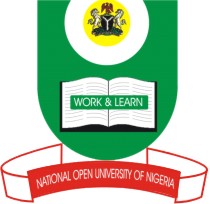 NATIONAL OPEN UNIVERSITY OF NIGERIA14/16 AHMADU BELLO WAY, VICTORIA ISLAND, LAGOSSCHOOL OF SCIENCE AND TECHNOLOGYJUNE/JULY EXAMINATIONCOURSE CODE:ESM 405COURSE TITLE:Environmental Protection AgenciesTIME ALLOWED:2½ hrsINSTRUCTION: Answer any four questions(a)Nigeria as a fast growing economy in Africa is not without environmentaldegradation issues. Outline some basic ways of protecting the environment.(7½marks)(b)Critically examine the relevance of environmental protection to our   contemporary society.(10 marks)(a)  Define the following terms. Give three examples each:i) Environment	    ii) Abiotic factor	 iii) Biotic factor(2½marks each)(b)Discuss the history of environmental protection in Nigeria (10 marks)(a) Explain the following terms:i) Environmental regulation    ii)Environmental standardiii) Environmental legislation.(2½marks each)          (b) Outline eight roles of Environmental Protection Agency that are related to pollution control. (10 marks)Identify and discuss 5 broad roles of Environmental Protection Agencies in Nigeria (17½ marks)There have been reported cases of oil spill and pollution in some parts of Nigeria, including the Niger Delta. Discuss the relevance of the National Oil Spill Detection Response Agency (NOSDRA) to oil spill pollution control in Nigeria. (17½ marks)Explain the mandate of the following regulatory tools:               i) Hydrocarbon oil refineries Act, CAP 06, LFN 2004. (5½marks)ii)     Water Resources Act, CAP W2, LFN 2004.(5½marks)iii)   Nuclear Safety and Radiation Protection Act, CAP N142, LFN 2004.(6½marks)